1. Број дијагонала из једног темена многоугла c n страница означавамо са c dn.(dn=n-3)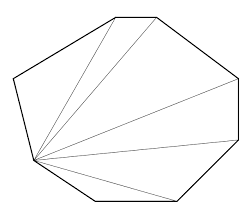 тачнонетачно2. Израчунати број дијагонала из једног темена многоугла који има n страница ако је n=11.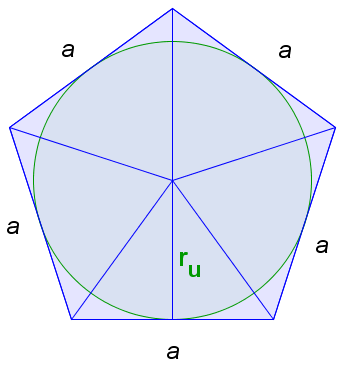 d11=6d11=9d11=8d11=23. Израчунати број свих дијагонала многоугла који има 33 странице.D33=495D33=525D33=452D33=2984. Одредити укупан број дијагонала многоугла ако се из једног темена тог многоугла може нацртати 7 дијагонала.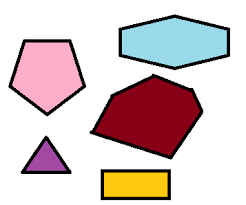 D10=25D10=35D10=15D10=105. Колико је пута број дијагонала двадесетоугла већи од броја његових страница?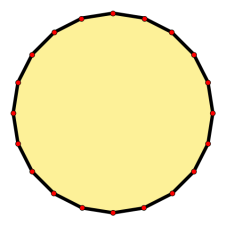 3,57,54,55,56. Да ли постоји многоугао који има укупно 30 дијагонала?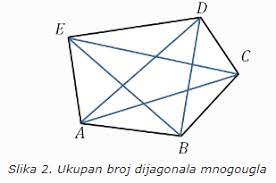 Постоји, постоје два природна броја која се разликују за 3 а да им је производ 60Не постоји, јер не постоје два природна броја која се разликују за 3 а да им је производ 607. Број дијагонала многоугла за 7 је већи од броја његових страница. Који је то многоугао?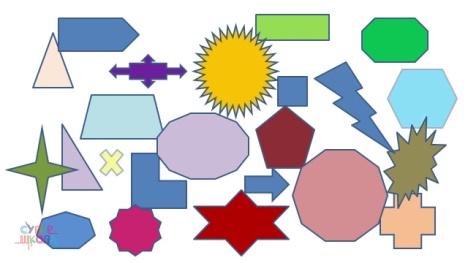 седмоугаодеветоугаошестоугаопетоугао8. Да ли постоји многоугао код којег је укупан број дијагонала 275?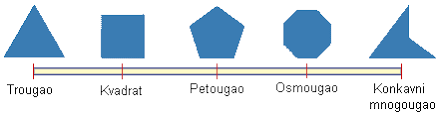 Да, 25-оугаоДа, 16-оугаоДа, 53-угао9. Код којег многоугла је Dn+dn=0?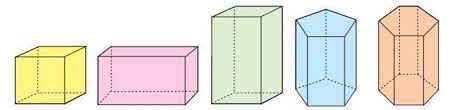 код троуглакод ромбакод правоугаоникакод квадрата10. Који многоугао има два пута више страница него дијагонала конструисаних из једног темена?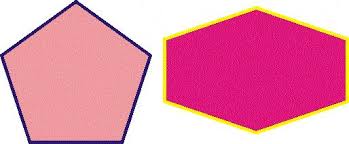 петоугаодеветоугаошестоугаотроугао11. Који многоугао има укупно 1325 дијагонала?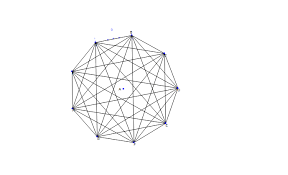 53-угао16-оугао13-оугао10-оугао12. Којем је многоуглу број дијагонала двоструко већи од броја страница?шестоуглуседмоуглуосмоуглутроуглу13. Ако се неком многоуглу повећа број темена за 3, број дијагонала ће се повећати за 24.Који је то многоугао?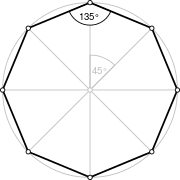 седмоугаопетоугаоосмоугаошестоугао14. Колико дијагонала можемо укупно повући у моноуглу којем се из сваког темена може повући 6 дијагонала?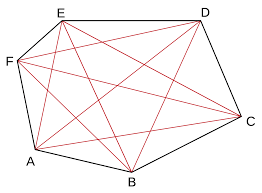 3027241515. На колико троуглова све дијагонале које се могу повући из једног његовог темена деле осмоугао?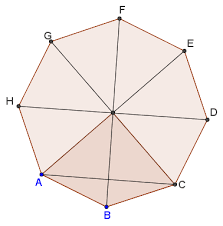 3456